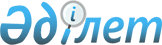 "2015-2017 жылдарға арналған аудандық бюджет туралы" Мақтаарал аудандық мәслихатының 2014 жылғы 24 желтоқсандағы № 38-218-V шешіміне өзгерістер енгізу туралы
					
			Күшін жойған
			
			
		
					Оңтүстік Қазақстан облысы Мақтаарал аудандық мәслихатының 2015 жылғы 26 наурыздағы № 41-242-V шешімі. Оңтүстік Қазақстан облысының Әділет департаментінде 2015 жылғы 30 наурызда № 3090 болып тіркелді. Қолданылу мерзімінің аяқталуына байланысты күші жойылды - (Оңтүстік Қазақстан облысы Мақтаарал аудандық мәслихат аппаратының 2016 жылғы 13 қаңтардағы № 7 хатымен)      Ескерту. Қолданылу мерзімінің аяқталуына байланысты күші жойылды - (Оңтүстік Қазақстан облысы Мақтаарал аудандық мәслихат аппаратының 13.01.2016 № 7 хатымен).

      Қазақстан Республикасының 2008 жылғы 4 желтоқсандағы Бюджет кодексінің 109-бабының 5 тармағына, «Қазақстан Республикасындағы жергілікті мемлекеттік басқару және өзін-өзі басқару туралы» Қазақстан Республикасының 2001 жылғы 23 қаңтардағы Заңының 6-бабының 1 тармағының 1) тармақшасына және Оңтүстік Қазақстан облыстық мәслихатының 2015 жылғы 19 наурыздағы № 36/291-V «2015-2017 жылдарға арналған облыстық бюджет туралы» Оңтүстік Қазақстан облыстық мәслихатының 2014 жылғы 11 желтоқсандағы № 34/258-V шешіміне өзгерістер мен толықтырулар енгізу туралы» Нормативтік құқықтық актілерді мемлекеттік тіркеу тізілімінде № 3084 тіркелген шешіміне сәйкес, Мақтаарал аудандық мәслихаты ШЕШІМ ҚАБЫЛДАДЫ:



      1. Мақтаарал аудандық мәслихатының 2014 жылғы 24 желтоқсандағы № 38-218-V «2015-2017 жылдарға арналған аудандық бюджет туралы» (Нормативтік құқықтық актілерді мемлекеттік тіркеу тізілімінде № 2944 тіркелген, 2015 жылғы 16 қаңтардағы «Мақтаарал» газетінде жарияланған) шешіміне мынадай өзгерістер енгізілсін:



      1 тармақ мынадай редакцияда жазылсын:

      «1. Мақтаарал ауданының 2015-2017 жылдарға арналған аудандық бюджеті тиісінше 1, 2 және 3 қосымшаларға сәйкес, оның ішінде 2015 жылға мынадай көлемде бекітілсін:

      1) кірістер – 26059016 мың теңге, оның ішінде:

      салықтық түсімдер – 2108008 мың теңге;

      салықтық емес түсімдер – 12001 мың теңге;

      негізгі капиталды сатудан түсетін түсімдер – 10000 мың теңге;

      трансферттер түсімі – 23929007 мың теңге;

      2) шығындар – 26141602 мың теңге;

      3) таза бюджеттік кредиттеу – 303094 мың теңге, оның ішінде:

      бюджеттік кредиттер – 353787 мың теңге;

      бюджеттік кредиттерді өтеу – 50693 мың теңге;

      4) қаржы активтерімен операциялар бойынша сальдо – 0, оның ішінде:

      қаржы активтерін сатып алу – 0;

      мемлекеттің қаржы активтерін сатудан түсетін түсімдер – 0;

      5) бюджет тапшылығы – -385680 мың теңге;

      6) бюджет тапшылығын қаржыландыру – 385680 мың теңге, оның ішінде:

      қарыздар түсімі – 353787 мың теңге;

      қарыздарды өтеу – 50042 мың теңге;

      бюджет қаражатының пайдаланылатын қалдықтары – 81935 мың теңге.».



      Көрсетілген шешімнің 1, 2 және 3 қосымшалары осы шешімнің 1, 2және 3 қосымшаларына сәйкес жаңа редакцияда жазылсын.



      2. Осы шешім 2015 жылдың 1 қаңтарынан бастап қолданысқа енгізіледі.      Аудандық мәслихат

      сессиясының төрағасы:                      Е.Ералиев      Аудандық мәслихаттың

      хатшысы:                                   О.Дәндібаев

Мақтаарал аудандық мәслихатының

2015 жылғы 26 наурыз № 41-242-V

шешіміне 1-қосымшаМақтаарал аудандық мәслихатының

2014 жылғы 24 желтоқсандағы № 38-218-V

шешіміне 1-қосымша 2015 жылға арналған аудандық бюджет      

Мақтаарал аудандық мәслихатының

2015 жылғы 26 наурыз № 41-242-V

шешіміне 2-қосымшаМақтаарал аудандық мәслихатының

2014 жылғы 24 желтоқсандағы № 38-218-V

шешіміне 2-қосымша 2016 жылға арналған аудандық бюджет 

Мақтаарал аудандық мәслихатының

2015 жылғы 26 наурыз № 41-242-V

шешіміне 3-қосымшаМақтаарал аудандық мәслихатының

2014 жылғы 24 желтоқсандағы № 38-218-V

шешіміне 3-қосымша 2017 жылға арналған аудандық бюджет
					© 2012. Қазақстан Республикасы Әділет министрлігінің «Қазақстан Республикасының Заңнама және құқықтық ақпарат институты» ШЖҚ РМК
				СанатыСанатыСанатыАтауыСомасы, мың теңгеСыныбыСыныбыСомасы, мың теңгеIшкi сыныбыIшкi сыныбыIшкi сыныбыСомасы, мың теңге1111231. Кірістер26 059 0161Салықтық түсімдер2 108 00801Табыс салығы1 121 5632Жеке табыс салығы1 121 56303Әлеуметтiк салық524 6321Әлеуметтік салық524 63204Меншiкке салынатын салықтар374 6121Мүлiкке салынатын салықтар163 4073Жер салығы43 6904Көлiк құралдарына салынатын салық149 9005Бірыңғай жер салығы17 61505Тауарларға, жұмыстарға және қызметтерге салынатын iшкi салықтар55 3802Акциздер14 7933Табиғи және басқа ресурстарды пайдаланғаны үшiн түсетiн түсiмдер7 3374Кәсiпкерлiк және кәсiби қызметтi жүргiзгенi үшiн алынатын алымдар32 1805Ойын бизнесіне салық1 07007Басқа да салықтар01Басқа да салықтар008Заңдық мәнді іс-әрекеттерді жасағаны және (немесе) оған уәкілеттігі бар мемлекеттік органдар немесе лауазымды адамдар құжаттар бергені үшін алынатын міндетті төлемдер31 8211Мемлекеттік баж31 8212Салықтық емес түсiмдер12 00101Мемлекеттік меншіктен түсетін кірістер3 9141Мемлекеттік кәсіпорындардың таза кірісі бөлігінің түсімдері05Мемлекет меншігіндегі мүлікті жалға беруден түсетін кірістер3 9149Мемлекет меншігінен түсетін басқа да кірістер004Мемлекеттік бюджеттен қаржыландырылатын, сондай-ақ Қазақстан Республикасы Ұлттық Банкінің бюджетінен (шығыстар сметасынан) қамтылатын және қаржыландырылатын мемлекеттік мекемелер салатын айыппұлдар, өсімпұлдар, санкциялар, өндіріп алулар01Мұнай секторы ұйымдарынан түсетін түсімдерді қоспағанда, мемлекеттік бюджеттен қаржыландырылатын, сондай-ақ Қазақстан Республикасы Ұлттық Банкінің бюджетінен (шығыстар сметасынан) ұсталатын және қаржыландырылатын мемлекеттік мекемелер салатын айыппұлдар, өсімпұлдар, санкциялар, өндіріп алулар006Өзге де салықтық емес түсiмдер8 0871Өзге де салықтық емес түсiмдер8 0873Негізгі капиталды сатудан түсетін түсімдер10 00001Мемлекеттік мекемелерге бекітілген мемлекеттік мүлікті сату01Мемлекеттік мекемелерге бекітілген мемлекеттік мүлікті сату003Жердi және материалдық емес активтердi сату10 0001Жерді сату10 0004Трансферттердің түсімі23 929 00702Мемлекеттiк басқарудың жоғары тұрған органдарынан түсетiн трансферттер23 929 0072Облыстық бюджеттен түсетiн трансферттер23 929 007Функционалдық топФункционалдық топФункционалдық топФункционалдық топФункционалдық топСомасы, мың теңгеКіші функцияКіші функцияКіші функцияКіші функцияСомасы, мың теңгеБюджеттік бағдарламалардың әкiмшiсiБюджеттік бағдарламалардың әкiмшiсiБюджеттік бағдарламалардың әкiмшiсiСомасы, мың теңгеБағдарламаБағдарламаСомасы, мың теңгеАтауыСомасы, мың теңге1111232. Шығындар26 141 60201Жалпы сипаттағы мемлекеттiк қызметтер 630 1111Мемлекеттiк басқарудың жалпы функцияларын орындайтын өкiлдi, атқарушы және басқа органдар593 731112Аудан (облыстық маңызы бар қала) мәслихатының аппараты15 407001Аудан (облыстық маңызы бар қала) мәслихатының қызметін қамтамасыз ету жөніндегі қызметтер15 407002Ақпараттық жүйелер құру0003Мемлекеттік органның күрделі шығыстары0122Аудан (облыстық маңызы бар қала) әкімінің аппараты128 589001Аудан (облыстық маңызы бар қала) әкімінің қызметін қамтамасыз ету жөніндегі қызметтер121 589003Мемлекеттік органның күрделі шығыстары7 000123Қаладағы аудан, аудандық маңызы бар қала, кент, ауыл, ауылдық округ әкімінің аппараты449 735001Қаладағы аудан, аудандық маңызы бар қала, кент, ауыл, ауылдық округ әкімінің қызметін қамтамасыз ету жөніндегі қызметтер449 735022Мемлекеттік органның күрделі шығыстары02Қаржылық қызмет1 500459Ауданның (облыстық маңызы бар қаланың) экономика және қаржы бөлімі1 500003Салық салу мақсатында мүлікті бағалауды жүргізу1 5009Жалпы сипаттағы өзге де мемлекеттiк қызметтер 34 880459Ауданның (облыстық маңызы бар қаланың) экономика және қаржы бөлімі34 880001Ауданның (облыстық маңызы бар қаланың) экономикалық саясаттын, қалыптастыру мен дамыту, мемлекеттік жоспарлау, бюджеттік атқару және коммуналдық меншігін басқару саласындағы мемлекеттік саясатты іске асыру жөніндегі қызметтер34 880015Мемлекеттік органның күрделі шығыстары0467Ауданның (облыстық маңызы бар қаланың) құрылыс бөлімі0040Мемлекеттік органдардың объектілерін дамыту002Қорғаныс19 5401Әскери мұқтаждар19 540122Аудан (облыстық маңызы бар қала) әкімінің аппараты19 540005Жалпыға бірдей әскери міндетті атқару шеңберіндегі іс-шаралар19 5402Төтенше жағдайлар жөнiндегi жұмыстарды ұйымдастыру0122Аудан (облыстық маңызы бар қала) әкімінің аппараты0006Аудан (облыстық маңызы бар қала) ауқымындағы төтенше жағдайлардың алдын алу және оларды жою004Бiлiм беру18 913 2351Мектепке дейiнгi тәрбие және оқыту3 810 418123Қаладағы аудан, аудандық маңызы бар қала, кент, ауыл, ауылдық округ әкімінің аппараты3 476 595041Мектепке дейінгі білім беру ұйымдарында мемлекеттік білім беру тапсырысын іске асыруға3 476 595464Ауданның (облыстық маңызы бар қаланың) білім бөлімі333 823009Мектепке дейінгі тәрбие мен оқыту ұйымдарының қызметін қамтамасыз ету38 410040Мектепке дейінгі білім беру ұйымдарында мемлекеттік білім беру тапсырысын іске асыруға295 4132Бастауыш, негізгі орта және жалпы орта бiлiм беру12 465 644123Қаладағы аудан, аудандық маңызы бар қала, кент, ауыл, ауылдық округ әкімінің аппараты18 715005Ауылдық жерлерде балаларды мектепке дейін тегін алып баруды және кері алып келуді ұйымдастыру18 715464Ауданның (облыстық маңызы бар қаланың) білім бөлімі12 446 929003Жалпы білім беру12 339 487006Балаларға қосымша білім беру107 4424Техникалық және кәсіптік, орта білімнен кейінгі білім беру38 311464Ауданның (облыстық маңызы бар қаланың) білім бөлімі38 311018Кәсіптік оқытуды ұйымдастыру38 3119Бiлiм беру саласындағы өзге де қызметтер2 598 862464Ауданның (облыстық маңызы бар қаланың) білім бөлімі552 156001Жергілікті деңгейде білім беру саласындағы мемлекеттік саясатты іске асыру жөніндегі қызметтер45 039005Ауданның (облыстық маңызы бар қаланың) мемлекеттік білім беру мекемелер үшін оқулықтар мен оқу-әдiстемелiк кешендерді сатып алу және жеткізу121 959012Мемлекеттік органның күрделі шығыстары0015Жетім баланы (жетім балаларды) және ата-аналарының қамқорынсыз қалған баланы (балаларды) күтіп-ұстауға қамқоршыларға (қорғаншыларға) ай сайынғы ақшалай қаражат төлемі46 041022Жетім баланы (жетім балаларды) және ата-анасының қамқорлығынсыз қалған баланы (балаларды) асырап алғаны үшін Қазақстан азаматтарына біржолғы ақша қаражатын төлеуге арналған төлемдер5 946029Балалар мен жасөспірімдердің психикалық денсаулығын зерттеу және халыққа психологиялық-медициналық-педагогикалық консультациялық көмек көрсету35 343067Ведомстволық бағыныстағы мемлекеттік мекемелерінің және ұйымдарының күрделі шығыстары297 828467Ауданның (облыстық маңызы бар қаланың) құрылыс бөлімі2 046 706037Білім беру объектілерін салу және реконструкциялау2 046 70606Әлеуметтiк көмек және әлеуметтiк қамсыздандыру1 311 0151Әлеуметтiк қамсыздандыру8 829464Ауданның (облыстық маңызы бар қаланың) білім бөлімі8 829030Патронат тәрбиешілерге берілген баланы (балаларды) асырап бағу 8 8292Әлеуметтiк көмек1 240 450451Ауданның (облыстық маңызы бар қаланың) жұмыспен қамту және әлеуметтік бағдарламалар бөлімі1 240 450002Жұмыспен қамту бағдарламасы16 376004Ауылдық жерлерде тұратын денсаулық сақтау, білім беру, әлеуметтік қамтамасыз ету, мәдениет, спорт және ветеринария мамандарына отын сатып алуға Қазақстан Республикасының заңнамасына сәйкес әлеуметтік көмек көрсету27 000005Мемлекеттік атаулы әлеуметтік көмек 14 773006Тұрғын үйге көмек көрсету21 460007Жергілікті өкілетті органдардың шешімі бойынша мұқтаж азаматтардың жекелеген топтарына әлеуметтік көмек20 345010Үйден тәрбиеленіп оқытылатын мүгедек балаларды материалдық қамтамасыз ету3 000014Мұқтаж азаматтарға үйде әлеуметтiк көмек көрсету116 37601618 жасқа дейінгі балаларға мемлекеттік жәрдемақылар839 833017Мүгедектерді оңалту жеке бағдарламасына сәйкес, мұқтаж мүгедектерді міндетті гигиеналық құралдармен және ымдау тілі мамандарының қызмет көрсетуін, жеке көмекшілермен қамтамасыз ету 74 852023Жұмыспен қамту орталықтарының қызметін қамтамасыз ету0052Ұлы Отан соғысындағы Жеңістің жетпіс жылдығына арналған іс-шараларды өткізу106 4359Әлеуметтiк көмек және әлеуметтiк қамтамасыз ету салаларындағы өзге де қызметтер61 736451Ауданның (облыстық маңызы бар қаланың) жұмыспен қамту және әлеуметтік бағдарламалар бөлімі61 736001Жергілікті деңгейде халық үшін әлеуметтік бағдарламаларды жұмыспен қамтуды қамтамасыз етуді іске асыру саласындағы мемлекеттік саясатты іске асыру жөніндегі қызметтер 56 346011Жәрдемақыларды және басқа да әлеуметтік төлемдерді есептеу, төлеу мен жеткізу бойынша қызметтерге ақы төлеу5 390021Мемлекеттік органның күрделі шығыстары 007Тұрғын үй-коммуналдық шаруашылық1 652 3281Тұрғын үй шаруашылығы216 545455Ауданның (облыстық маңызы бар қаланың) мәдениет және тілдерді дамыту бөлімі0024Жұмыспен қамту 2020 жол картасы бойынша қалаларды және ауылдық елді мекендерді дамыту шеңберінде объектілерді жөндеу0464Ауданның (облыстық маңызы бар қаланың) білім бөлімі0026Жұмыспен қамту 2020 жол картасы бойынша қалаларды және ауылдық елді мекендерді дамыту шеңберінде объектілерді жөндеу0467Ауданның (облыстық маңызы бар қаланың) құрылыс бөлімі168 845003Коммуналдық тұрғын үй қорының тұрғын үйін жобалау, салу және (немесе) сатып алу 136 528004Инженерлік коммуникациялық инфрақұрылымды жобалау, дамыту, жайластыру және (немесе) сатып алу 32 317485Ауданның (облыстық маңызы бар қаланың) жолаушылар көлігі және автомобиль жолдары бөлімі7 416004Жұмыспен қамту 2020 жол картасы бойынша қалаларды және ауылдық елді мекендерді дамыту шеңберінде объектілерді жөндеу және абаттандыру7 416497Ауданның (облыстық маңызы бар қаланың) тұрғын үй- коммуналдық шаруашылық бөлімі40 284001Жергілікті деңгейде тұрғын үй-коммуналдық шаруашылық саласындағы мемлекеттік саясатты іске асыру бойынша қызметтер30 911003Мемлекеттік органның күрделі шығыстары0005Мемлекеттік тұрғын үй қорын сақтауды ұйымдастыру5 984031Кондоминиум объектілеріне техникалық паспорттар дайындау0033Инженерлік коммуникациялық инфрақұрылымды жобалау, дамыту, жайластыру және (немесе) сатып алу0049Көп пәтерлі тұрғын үйлерде энергетикалық аудит жүргізу389107Жергілікті атқарушы органның шұғыл шығындарға арналған резервінің есебінен іс-шаралар өткізу3 0002Коммуналдық шаруашылық895 392467Ауданның (облыстық маңызы бар қаланың) құрылыс бөлімі0006Сумен жабдықтау және су бұру жүйесін дамыту 0497Ауданның (облыстық маңызы бар қаланың) тұрғын үй- коммуналдық шаруашылық бөлімі895 392016Сумен жабдықтау және су бұру жүйесінің жұмыс істеуі105 285028Коммуналдық шаруашылықты дамыту17 500029Сумен жабдықтау және су бұру жүйелерін дамыту150058Ауылдық елді мекендердегі сумен жабдықтау және су бұру жүйелерін дамыту772 4573Елді-мекендерді абаттандыру540 391467Ауданның (облыстық маңызы бар қаланың) құрылыс бөлімі0007Қаланы және елді мекендерді абаттандыруды дамыту0497Ауданның (облыстық маңызы бар қаланың) тұрғын үй- коммуналдық шаруашылық бөлімі540 391018Қаланы және елді мекендерді абаттандыруды дамыту10 000025Елді мекендердегі көшелерді жарықтандыру37 000030Елді мекендердің санитариясын қамтамасыз ету42 720034Жерлеу орындарын ұстау және туыстары жоқ адамдарды жерлеу600035Елдi мекендердi абаттандыру және көгалдандыру450 07108Мәдениет, спорт, туризм және ақпараттық кеңістiк681 5801Мәдениет саласындағы қызмет138 142455Ауданның (облыстық маңызы бар қаланың) мәдениет және тілдерді дамыту бөлімі138 142003Мәдени-демалыс жұмысын қолдау138 142467Ауданның (облыстық маңызы бар қаланың) құрылыс бөлімі0011Мәдениет объектілерін дамыту02Спорт389 075465Ауданның (облыстық маңызы бар қаланың) дене шынықтыру және спорт бөлімі291 801001Жергілікті деңгейде дене шынықтыру және спорт саласындағы мемлекеттік саясатты іске асыру жөніндегі қызметтер9 231004Мемлекеттік органның күрделі шығыстары0005Ұлттық және бұқаралық спорт түрлерін дамыту267 900006Аудандық (облыстық маңызы бар қалалық) деңгейде спорттық жарыстар өткiзу2 900007Әртүрлi спорт түрлерi бойынша аудан (облыстық маңызы бар қала) құрама командаларының мүшелерiн дайындау және олардың облыстық спорт жарыстарына қатысуы8 000032Ведомстволық бағыныстағы мемлекеттік мекемелерінің және ұйымдарының күрделі шығыстары3 770467Ауданның (облыстық маңызы бар қаланың) құрылыс бөлімі97 274008Cпорт объектілерін дамыту 97 2743Ақпараттық кеңiстiк106 520455Ауданның (облыстық маңызы бар қаланың) мәдениет және тілдерді дамыту бөлімі96 020006Аудандық (қалалық) кiтапханалардың жұмыс iстеуi84 559007Мемлекеттік тілді және Қазақстан халықтарының басқа да тілдерін дамыту11 461456Ауданның (облыстық маңызы бар қаланың) ішкі саясат бөлімі10 500002Мемлекеттік ақпараттық саясат жүргізу жөніндегі қызметтер10 5009Мәдениет, спорт, туризм және ақпараттық кеңiстiктi ұйымдастыру жөнiндегi өзге де қызметтер47 843455Ауданның (облыстық маңызы бар қаланың) мәдениет және тілдерді дамыту бөлімі11 665001Жергілікті деңгейде тілдерді және мәдениетті дамыту саласындағы мемлекеттік саясатты іске асыру жөніндегі қызметтер11 665010Мемлекеттік органның күрделі шығыстары0032Ведомстволық бағыныстағы мемлекеттік мекемелерінің және ұйымдарының күрделі шығыстары0456Ауданның (облыстық маңызы бар қаланың) ішкі саясат бөлімі36 178001Жергілікті деңгейде ақпарат, мемлекеттілікті нығайту және азаматтардың әлеуметтік сенімділігін қалыптастыру саласында мемлекеттік саясатты іске асыру жөніндегі қызметтер21 265003Жастар саясаты саласында іс-шараларды іске асыру14 913006Мемлекеттік органның күрделі шығыстары009Отын-энергетика кешенi және жер қойнауын пайдалану1 847 9859Отын-энергетика кешені және жер қойнауын пайдалану саласындағы өзге де қызметтер1 847 985497Ауданның (облыстық маңызы бар қаланың) тұрғын үй- коммуналдық шаруашылық бөлімі1 847 985009Жылу-энергетикалық жүйені дамыту0038Газ тасымалдау жүйесін дамыту1 847 98510Ауыл, су, орман, балық шаруашылығы, ерекше қорғалатын табиғи аумақтар, қоршаған ортаны және жануарлар дүниесін қорғау, жер қатынастары290 7621Ауыл шаруашылығы170 895459Ауданның (облыстық маңызы бар қаланың) экономика және қаржы бөлімі67 550099Мамандардың әлеуметтік көмек көрсетуі жөніндегі шараларды іске асыру67 550467Ауданның (облыстық маңызы бар қаланың) құрылыс бөлімі0010Ауыл шаруашылығы объектілерін дамыту0473Ауданның (облыстық маңызы бар қаланың) ветеринария бөлімі71 078001Жергілікті деңгейде ветеринария саласындағы мемлекеттік саясатты іске асыру жөніндегі қызметтер17 769003Мемлекеттік органның күрделі шығыстары 0006Ауру жануарларды санитарлық союды ұйымдастыру0007Қаңғыбас иттер мен мысықтарды аулауды және жоюды ұйымдастыру6 000008Алып қойылатын және жойылатын ауру жануарлардың, жануарлардан алынатын өнімдер мен шикізаттың құнын иелеріне өтеу27 205009Жануарлардың энзоотиялық аурулары бойынша ветеринариялық іс-шараларды жүргізу17 104010Ауыл шаруашылығы жануарларын сәйкестендіру жөніндегі іс-шараларды өткізу3 000477Ауданның (облыстық маңызы бар қаланың) ауыл шаруашылығы мен жер қатынастары бөлімі32 267001Жергілікті деңгейде ауыл шаруашылығы және жер қатынастары саласындағы мемлекеттік саясатты іске асыру жөніндегі қызметтер32 267003Мемлекеттік органның күрделі шығыстары06Жер қатынастары5 000477Ауданның (облыстық маңызы бар қаланың) ауыл шаруашылығы мен жер қатынастары бөлімі5 000009Елдi мекендердi жерге және шаруашылық жағынан орналастыру5 0009Ауыл, су, орман, балық шаруашылығы, қоршаған ортаны қорғау және жер қатынастары саласындағы басқа да қызметтер114 867473Ауданның (облыстық маңызы бар қаланың) ветеринария бөлімі114 867011Эпизоотияға қарсы іс-шаралар жүргізу114 86711Өнеркәсіп, сәулет, қала құрылысы және құрылыс қызметі31 3152Сәулет, қала құрылысы және құрылыс қызметі31 315467Ауданның (облыстық маңызы бар қаланың) құрылыс бөлімі11 668001Жергілікті деңгейде құрылыс саласындағы мемлекеттік саясатты іске асыру жөніндегі қызметтер11 668017Мемлекеттік органның күрделі шығыстары0468Ауданның (облыстық маңызы бар қаланың) сәулет және қала құрылысы бөлімі19 647001Жергілікті деңгейде сәулет және қала құрылысы саласындағы мемлекеттік саясатты іске асыру жөніндегі қызметтер9 647003Аудан аумағында қала құрылысын дамыту схемаларын және елді мекендердің бас жоспарларын әзірлеу10 000004Мемлекеттік органның күрделі шығыстары 012Көлiк және коммуникация432 3911Автомобиль көлiгi422 976485Ауданның (облыстық маңызы бар қаланың) жолаушылар көлігі және автомобиль жолдары бөлімі422 976022Көлік инфрақұрылымын дамыту0023Автомобиль жолдарының жұмыс істеуін қамтамасыз ету422 9769Көлiк және коммуникациялар саласындағы басқа да қызметтер9 415485Ауданның (облыстық маңызы бар қаланың) жолаушылар көлігі және автомобиль жолдары бөлімі9 415001Жергілікті деңгейде жолаушылар көлігі және автомобиль жолдары саласындағы мемлекеттік саясатты іске асыру жөніндегі қызметтер9 415003Мемлекеттік органның күрделі шығыстары013Басқалар291 0723Кәсiпкерлiк қызметтi қолдау және бәсекелестікті қорғау14 773469Ауданның (облыстық маңызы бар қаланың) кәсіпкерлік бөлімі14 773001Жергілікті деңгейде кәсіпкерлік пен өнеркәсіпті дамыту саласындағы мемлекеттік саясатты іске асыру жөніндегі қызметтер14 773004Мемлекеттік органның күрделі шығыстары09Басқалар276 299459Ауданның (облыстық маңызы бар қаланың) экономика және қаржы бөлімі10 000012Ауданның (облыстық маңызы бар қаланың) жергілікті атқарушы органының резерві 10 000464Ауданның (облыстық маңызы бар қаланың) білім бөлімі0041«Өңірлерді дамыту» бағдарламасы шеңберінде өңірлерді экономикалық дамытуға жәрдемдесу бойынша шараларды іске асыру0497Ауданның (облыстық маңызы бар қаланың) тұрғын үй- коммуналдық шаруашылық бөлімі266 299043«Өңірлерді дамыту» бағдарламасы шеңберінде өңірлерді экономикалық дамытуға жәрдемдесу бойынша шараларды іске асыру266 299060Мамандандырылған уәкілетті ұйымдардың жарғылық капиталдарын ұлғайту014Борышқа қызмет көрсету661Борышқа қызмет көрсету66459Ауданның (облыстық маңызы бар қаланың) экономика және қаржы бөлімі66021Жергілікті атқарушы органдардың облыстық бюджеттен қарыздар бойынша сыйақылар мен өзге де төлемдерді төлеу бойынша борышына қызмет көрсету 6615Трансферттер40 2021Трансферттер40 202459Ауданның (облыстық маңызы бар қаланың) экономика және қаржы бөлімі40 202006Нысаналы пайдаланылмаған (толық пайдаланылмаған) трансферттерді қайтару22 908016Нысаналы мақсатқа сай пайдаланылмаған нысаналы трансферттерді қайтару3 000024Мемлекеттік органдардың функцияларын мемлекеттік басқарудың төмен тұрған деңгейлерінен жоғарғы деңгейлерге беруге байланысты жоғары тұрған бюджеттерге берілетін ағымдағы нысаналы трансферттер0049Бюджет заңнамасымен қарастырылған жағдайларда жалпы сипаттағы трансферттерды қайтару14 2943. Таза бюджеттік кредиттеу303 094Функционалдық топФункционалдық топФункционалдық топФункционалдық топФункционалдық топСомасы, мың теңгеКіші функцияКіші функцияКіші функцияКіші функцияСомасы, мың теңгеБюджеттік бағдарламалардың әкiмшiсiБюджеттік бағдарламалардың әкiмшiсiБюджеттік бағдарламалардың әкiмшiсiСомасы, мың теңгеБағдарламаБағдарламаСомасы, мың теңгеАтауыСомасы, мың теңге111123Бюджеттік кредиттер353 78710Ауыл, су, орман, балық шаруашылығы, ерекше қорғалатын табиғи аумақтар, қоршаған ортаны және жануарлар дүниесін қорғау, жер қатынастары353 78701Ауыл шаруашылығы353 787459Ауданның (облыстық маңызы бар қаланың) экономика және қаржы бөлімі353 787018Мамандарды әлеуметтік қолдау шараларын іске асыруға берілетін бюджеттік кредиттер353 787СанатыСанатыСанатыАтауыСомасы, мың теңгеСыныбыСыныбыСомасы, мың теңгеIшкi сыныбыIшкi сыныбыIшкi сыныбыСомасы, мың теңге123Бюджеттік кредиттерді өтеу50 6935Бюджеттік кредиттерді өтеу50 69301Бюджеттік кредиттерді өтеу50 6931Мемлекеттік бюджеттен берілген бюджеттік кредиттерді өтеу50 6934. Қаржы активтерімен операциялар бойынша сальдо0Функционалдық топФункционалдық топФункционалдық топФункционалдық топФункционалдық топСомасы, мың теңгеКіші функцияКіші функцияКіші функцияКіші функцияСомасы, мың теңгеБюджеттік бағдарламалардың әкiмшiсiБюджеттік бағдарламалардың әкiмшiсiБюджеттік бағдарламалардың әкiмшiсiСомасы, мың теңгеБағдарламаБағдарламаСомасы, мың теңгеАтауыСомасы, мың теңге111123Қаржы активтерiн сатып алу013Басқалар09Басқалар0497Ауданның (облыстық маңызы бар қаланың) тұрғын үй- коммуналдық шаруашылық бөлімі0060Мамандандырылған уәкілетті ұйымдардың жарғылық капиталдарын ұлғайту0Мемлекеттiң қаржы активтерiн сатудан түсетiн түсiмдер05. Бюджет тапшылығы (профициті)-385 6806. Бюджет тапшылығын қаржыландыру (профицитін пайдалану)385 680СанатыСанатыСанатыАтауыСомасы, мың теңгеСыныбыСыныбыСомасы, мың теңгеIшкi сыныбыIшкi сыныбыIшкi сыныбыСомасы, мың теңге111123Қарыздар түсімдері353 7877Қарыздар түсімдері353 7871Мемлекеттік ішкі қарыздар353 7872Қарыз алу келісім-шарттары353 787Функционалдық топФункционалдық топФункционалдық топФункционалдық топФункционалдық топСомасы, мың теңгеКіші функцияКіші функцияКіші функцияКіші функцияСомасы, мың теңгеБюджеттік бағдарламалардың әкiмшiсiБюджеттік бағдарламалардың әкiмшiсiБюджеттік бағдарламалардың әкiмшiсiСомасы, мың теңгеБағдарламаБағдарламаСомасы, мың теңгеАтауыСомасы, мың теңге111123Қарыздарды өтеу50 04216Қарыздарды өтеу50 0421Қарыздарды өтеу50 042459Ауданның (облыстық маңызы бар қаланың) экономика және қаржы бөлімі50 042005Жергілікті атқарушы органның жоғары тұрған бюджет алдындағы борышын өтеу50 042СанатыСанатыСанатыАтауыСомасы, мың теңгеСыныбыСыныбыСомасы, мың теңгеIшкi сыныбыIшкi сыныбыIшкi сыныбыСомасы, мың теңге111123Бюджет қаражатының пайдаланылатын қалдықтары81 9358Бюджет қаражатының пайдаланылатын қалдықтары81 93501Бюджет қаражаты қалдықтары81 9351Бюджет қаражатының бос қалдықтары81 935СанатыСанатыСанатыАтауыСомасы, мың теңгеСыныбыСыныбыСомасы, мың теңгеIшкi сыныбыIшкi сыныбыIшкi сыныбыСомасы, мың теңге1111231. Кірістер22 484 8201Салықтық түсімдер1 684 23901Табыс салығы653 5382Жеке табыс салығы653 53803Әлеуметтiк салық550 8031Әлеуметтік салық550 80304Меншiкке салынатын салықтар387 1531Мүлiкке салынатын салықтар174 8463Жер салығы43 6904Көлiк құралдарына салынатын салық151 0025Бірыңғай жер салығы17 61505Тауарларға, жұмыстарға және қызметтерге салынатын iшкi салықтар58 6972Акциздер15 8283Табиғи және басқа ресурстарды пайдаланғаны үшiн түсетiн түсiмдер7 3374Кәсiпкерлiк және кәсiби қызметтi жүргiзгенi үшiн алынатын алымдар34 3875Ойын бизнесіне салық1 14507Басқа да салықтар01Басқа да салықтар008Заңдық мәнді іс-әрекеттерді жасағаны және (немесе) оған уәкілеттігі бар мемлекеттік органдар немесе лауазымды адамдар құжаттар бергені үшін алынатын міндетті төлемдер34 0481Мемлекеттік баж34 0482Салықтық емес түсiмдер12 54101Мемлекеттік меншіктен түсетін кірістер4 1821Мемлекеттік кәсіпорындардың таза кірісі бөлігінің түсімдері05Мемлекет меншігіндегі мүлікті жалға беруден түсетін кірістер4 1829Мемлекет меншігінен түсетін басқа да кірістер004Мемлекеттік бюджеттен қаржыландырылатын, сондай-ақ Қазақстан Республикасы Ұлттық Банкінің бюджетінен (шығыстар сметасынан) қамтылатын және қаржыландырылатын мемлекеттік мекемелер салатын айыппұлдар, өсімпұлдар, санкциялар, өндіріп алулар01Мұнай секторы ұйымдарынан түсетін түсімдерді қоспағанда, мемлекеттік бюджеттен қаржыландырылатын, сондай-ақ Қазақстан Республикасы Ұлттық Банкінің бюджетінен (шығыстар сметасынан) ұсталатын және қаржыландырылатын мемлекеттік мекемелер салатын айыппұлдар, өсімпұлдар, санкциялар, өндіріп алулар006Өзге де салықтық емес түсiмдер8 3591Өзге де салықтық емес түсiмдер8 3593Негізгі капиталды сатудан түсетін түсімдер10 00001Мемлекеттік мекемелерге бекітілген мемлекеттік мүлікті сату01Мемлекеттік мекемелерге бекітілген мемлекеттік мүлікті сату003Жердi және материалдық емес активтердi сату10 0001Жерді сату10 0004Трансферттердің түсімі20 778 04002Мемлекеттiк басқарудың жоғары тұрған органдарынан түсетiн трансферттер20 778 0402Облыстық бюджеттен түсетiн трансферттер20 778 040Функционалдық топФункционалдық топФункционалдық топФункционалдық топФункционалдық топСомасы, мың теңгеКіші функцияКіші функцияКіші функцияКіші функцияСомасы, мың теңгеБюджеттік бағдарламалардың әкiмшiсiБюджеттік бағдарламалардың әкiмшiсiБюджеттік бағдарламалардың әкiмшiсiСомасы, мың теңгеБағдарламаБағдарламаСомасы, мың теңгеАтауыСомасы, мың теңге1111232. Шығындар22 484 82001Жалпы сипаттағы мемлекеттiк қызметтер 633 3391Мемлекеттiк басқарудың жалпы функцияларын орындайтын өкiлдi, атқарушы және басқа органдар597 027112Аудан (облыстық маңызы бар қала) мәслихатының аппараты15 064001Аудан (облыстық маңызы бар қала) мәслихатының қызметін қамтамасыз ету жөніндегі қызметтер15 064002Ақпараттық жүйелер құру0003Мемлекеттік органның күрделі шығыстары0122Аудан (облыстық маңызы бар қала) әкімінің аппараты120 842001Аудан (облыстық маңызы бар қала) әкімінің қызметін қамтамасыз ету жөніндегі қызметтер120 842003Мемлекеттік органның күрделі шығыстары0123Қаладағы аудан, аудандық маңызы бар қала, кент, ауыл, ауылдық округ әкімінің аппараты461 121001Қаладағы аудан, аудандық маңызы бар қала, кент, ауыл, ауылдық округ әкімінің қызметін қамтамасыз ету жөніндегі қызметтер461 121022Мемлекеттік органның күрделі шығыстары02Қаржылық қызмет1 500459Ауданның (облыстық маңызы бар қаланың) экономика және қаржы бөлімі1 500003Салық салу мақсатында мүлікті бағалауды жүргізу1 5009Жалпы сипаттағы өзге де мемлекеттiк қызметтер 34 812459Ауданның (облыстық маңызы бар қаланың) экономика және қаржы бөлімі34 812001Ауданның (облыстық маңызы бар қаланың) экономикалық саясаттын, қалыптастыру мен дамыту, мемлекеттік жоспарлау, бюджеттік атқару және коммуналдық меншігін басқару саласындағы мемлекеттік саясатты іске асыру жөніндегі қызметтер34 812015Мемлекеттік органның күрделі шығыстары0467Ауданның (облыстық маңызы бар қаланың) құрылыс бөлімі0040Мемлекеттік органдардың объектілерін дамыту002Қорғаныс18 6841Әскери мұқтаждар18 684122Аудан (облыстық маңызы бар қала) әкімінің аппараты18 684005Жалпыға бірдей әскери міндетті атқару шеңберіндегі іс-шаралар18 6842Төтенше жағдайлар жөнiндегi жұмыстарды ұйымдастыру0122Аудан (облыстық маңызы бар қала) әкімінің аппараты0006Аудан (облыстық маңызы бар қала) ауқымындағы төтенше жағдайлардың алдын алу және оларды жою004Бiлiм беру15 794 9261Мектепке дейiнгi тәрбие және оқыту756 586123Қаладағы аудан, аудандық маңызы бар қала, кент, ауыл, ауылдық округ әкімінің аппараты719 309041Мектепке дейінгі білім беру ұйымдарында мемлекеттік білім беру тапсырысын іске асыруға719 309464Ауданның (облыстық маңызы бар қаланың) білім бөлімі37 277009Мектепке дейінгі тәрбие мен оқыту ұйымдарының қызметін қамтамасыз ету37 277040Мектепке дейінгі білім беру ұйымдарында мемлекеттік білім беру тапсырысын іске асыруға02Бастауыш, негізгі орта және жалпы орта бiлiм беру11 429 778123Қаладағы аудан, аудандық маңызы бар қала, кент, ауыл, ауылдық округ әкімінің аппараты19 957005Ауылдық жерлерде балаларды мектепке дейін тегін алып баруды және кері алып келуді ұйымдастыру19 957464Ауданның (облыстық маңызы бар қаланың) білім бөлімі11 409 821003Жалпы білім беру11 348 827006Балаларға қосымша білім беру60 9944Техникалық және кәсіптік, орта білімнен кейінгі білім беру35 526464Ауданның (облыстық маңызы бар қаланың) білім бөлімі35 526018Кәсіптік оқытуды ұйымдастыру35 5269Бiлiм беру саласындағы өзге де қызметтер3 573 036464Ауданның (облыстық маңызы бар қаланың) білім бөлімі501 768001Жергілікті деңгейде білім беру саласындағы мемлекеттік саясатты іске асыру жөніндегі қызметтер23 335005Ауданның (облыстық маңызы бар қаланың) мемлекеттік білім беру мекемелер үшін оқулықтар мен оқу-әдiстемелiк кешендерді сатып алу және жеткізу131 106012Мемлекеттік органның күрделі шығыстары0015Жетім баланы (жетім балаларды) және ата-аналарының қамқорынсыз қалған баланы (балаларды) күтіп-ұстауға қамқоршыларға (қорғаншыларға) ай сайынғы ақшалай қаражат төлемі52 053067Ведомстволық бағыныстағы мемлекеттік мекемелерінің және ұйымдарының күрделі шығыстары295 274467Ауданның (облыстық маңызы бар қаланың) құрылыс бөлімі3 071 268037Білім беру объектілерін салу және реконструкциялау3 071 26806Әлеуметтiк көмек және әлеуметтiк қамсыздандыру1 172 8712Әлеуметтiк көмек1 117 076451Ауданның (облыстық маңызы бар қаланың) жұмыспен қамту және әлеуметтік бағдарламалар бөлімі1 117 076002Жұмыспен қамту бағдарламасы17 850004Ауылдық жерлерде тұратын денсаулық сақтау, білім беру, әлеуметтік қамтамасыз ету, мәдениет, спорт және ветеринария мамандарына отын сатып алуға Қазақстан Республикасының заңнамасына сәйкес әлеуметтік көмек көрсету27 000005Мемлекеттік атаулы әлеуметтік көмек 12 517006Тұрғын үйге көмек көрсету23 391007Жергілікті өкілетті органдардың шешімі бойынша мұқтаж азаматтардың жекелеген топтарына әлеуметтік көмек21 041010Үйден тәрбиеленіп оқытылатын мүгедек балаларды материалдық қамтамасыз ету3 270014Мұқтаж азаматтарға үйде әлеуметтiк көмек көрсету106 67901618 жасқа дейінгі балаларға мемлекеттік жәрдемақылар854 596017Мүгедектерді оңалту жеке бағдарламасына сәйкес, мұқтаж мүгедектерді міндетті гигиеналық құралдармен және ымдау тілі мамандарының қызмет көрсетуін, жеке көмекшілермен қамтамасыз ету 50 732023Жұмыспен қамту орталықтарының қызметін қамтамасыз ету09Әлеуметтiк көмек және әлеуметтiк қамтамасыз ету салаларындағы өзге де қызметтер55 795451Ауданның (облыстық маңызы бар қаланың) жұмыспен қамту және әлеуметтік бағдарламалар бөлімі55 795001Жергілікті деңгейде халық үшін әлеуметтік бағдарламаларды жұмыспен қамтуды қамтамасыз етуді іске асыру саласындағы мемлекеттік саясатты іске асыру жөніндегі қызметтер 50 028011Жәрдемақыларды және басқа да әлеуметтік төлемдерді есептеу, төлеу мен жеткізу бойынша қызметтерге ақы төлеу5 767021Мемлекеттік органның күрделі шығыстары 007Тұрғын үй-коммуналдық шаруашылық986 2291Тұрғын үй шаруашылығы40 991455Ауданның (облыстық маңызы бар қаланың) мәдениет және тілдерді дамыту бөлімі0024Жұмыспен қамту 2020 жол картасы бойынша қалаларды және ауылдық елді мекендерді дамыту шеңберінде объектілерді жөндеу0464Ауданның (облыстық маңызы бар қаланың) білім бөлімі0026Жұмыспен қамту 2020 жол картасы бойынша қалаларды және ауылдық елді мекендерді дамыту шеңберінде объектілерді жөндеу0467Ауданның (облыстық маңызы бар қаланың) құрылыс бөлімі0003Коммуналдық тұрғын үй қорының тұрғын үйін жобалау, салу және (немесе) сатып алу 0497Ауданның (облыстық маңызы бар қаланың) тұрғын үй- коммуналдық шаруашылық бөлімі40 991001Жергілікті деңгейде тұрғын үй-коммуналдық шаруашылық саласындағы мемлекеттік саясатты іске асыру бойынша қызметтер31 007003Мемлекеттік органның күрделі шығыстары0005Мемлекеттік тұрғын үй қорын сақтауды ұйымдастыру5 984031Кондоминиум объектілеріне техникалық паспорттар дайындау3 000033Инженерлік коммуникациялық инфрақұрылымды жобалау, дамыту, жайластыру және (немесе) сатып алу0049Көп пәтерлі тұрғын үйлерде энергетикалық аудит жүргізу1 000107Жергілікті атқарушы органның шұғыл шығындарға арналған резервінің есебінен іс-шаралар өткізу02Коммуналдық шаруашылық761 741467Ауданның (облыстық маңызы бар қаланың) құрылыс бөлімі0006Сумен жабдықтау және су бұру жүйесін дамыту 0497Ауданның (облыстық маңызы бар қаланың) тұрғын үй- коммуналдық шаруашылық бөлімі761 741016Сумен жабдықтау және су бұру жүйесінің жұмыс істеуі31 142028Коммуналдық шаруашылықты дамыту277 563029Сумен жабдықтау және су бұру жүйелерін дамыту0058Ауылдық елді мекендердегі сумен жабдықтау және су бұру жүйелерін дамыту453 0363Елді-мекендерді абаттандыру183 497467Ауданның (облыстық маңызы бар қаланың) құрылыс бөлімі0007Қаланы және елді мекендерді абаттандыруды дамыту0497Ауданның (облыстық маңызы бар қаланың) тұрғын үй- коммуналдық шаруашылық бөлімі183 497018Қаланы және елді мекендерді абаттандыруды дамыту0025Елді мекендердегі көшелерді жарықтандыру43 000030Елді мекендердің санитариясын қамтамасыз ету41 357034Жерлеу орындарын ұстау және туыстары жоқ адамдарды жерлеу645035Елдi мекендердi абаттандыру және көгалдандыру98 49508Мәдениет, спорт, туризм және ақпараттық кеңістiк825 9831Мәдениет саласындағы қызмет130 654455Ауданның (облыстық маңызы бар қаланың) мәдениет және тілдерді дамыту бөлімі130 654003Мәдени-демалыс жұмысын қолдау130 654467Ауданның (облыстық маңызы бар қаланың) құрылыс бөлімі0011Мәдениет объектілерін дамыту02Спорт552 161465Ауданның (облыстық маңызы бар қаланың) дене шынықтыру және спорт бөлімі280 329001Жергілікті деңгейде дене шынықтыру және спорт саласындағы мемлекеттік саясатты іске асыру жөніндегі қызметтер8 727004Мемлекеттік органның күрделі шығыстары0005Ұлттық және бұқаралық спорт түрлерін дамыту260 602006Аудандық (облыстық маңызы бар қалалық) деңгейде спорттық жарыстар өткiзу3 000007Әртүрлi спорт түрлерi бойынша аудан (облыстық маңызы бар қала) құрама командаларының мүшелерiн дайындау және олардың облыстық спорт жарыстарына қатысуы8 000032Ведомстволық бағыныстағы мемлекеттік мекемелерінің және ұйымдарының күрделі шығыстары0467Ауданның (облыстық маңызы бар қаланың) құрылыс бөлімі271 832008Cпорт объектілерін дамыту 271 8323Ақпараттық кеңiстiк97 238455Ауданның (облыстық маңызы бар қаланың) мәдениет және тілдерді дамыту бөлімі90 538006Аудандық (қалалық) кiтапханалардың жұмыс iстеуi79 410007Мемлекеттік тілді және Қазақстан халықтарының басқа да тілдерін дамыту11 128456Ауданның (облыстық маңызы бар қаланың) ішкі саясат бөлімі6 700002Мемлекеттік ақпараттық саясат жүргізу жөніндегі қызметтер6 7009Мәдениет, спорт, туризм және ақпараттық кеңiстiктi ұйымдастыру жөнiндегi өзге де қызметтер45 930455Ауданның (облыстық маңызы бар қаланың) мәдениет және тілдерді дамыту бөлімі9 156001Жергілікті деңгейде тілдерді және мәдениетті дамыту саласындағы мемлекеттік саясатты іске асыру жөніндегі қызметтер9 156010Мемлекеттік органның күрделі шығыстары0032Ведомстволық бағыныстағы мемлекеттік мекемелерінің және ұйымдарының күрделі шығыстары0456Ауданның (облыстық маңызы бар қаланың) ішкі саясат бөлімі36 774001Жергілікті деңгейде ақпарат, мемлекеттілікті нығайту және азаматтардың әлеуметтік сенімділігін қалыптастыру саласында мемлекеттік саясатты іске асыру жөніндегі қызметтер21 974003Жастар саясаты саласында іс-шараларды іске асыру14 800006Мемлекеттік органның күрделі шығыстары009Отын-энергетика кешенi және жер қойнауын пайдалану2 284 4109Отын-энергетика кешені және жер қойнауын пайдалану саласындағы өзге де қызметтер2 284 410497Ауданның (облыстық маңызы бар қаланың) тұрғын үй- коммуналдық шаруашылық бөлімі2 284 410009Жылу-энергетикалық жүйені дамыту0038Газ тасымалдау жүйесін дамыту2 284 41010Ауыл, су, орман, балық шаруашылығы, ерекше қорғалатын табиғи аумақтар, қоршаған ортаны және жануарлар дүниесін қорғау, жер қатынастары145 6361Ауыл шаруашылығы140 636459Ауданның (облыстық маңызы бар қаланың) экономика және қаржы бөлімі72 644099Мамандардың әлеуметтік көмек көрсетуі жөніндегі шараларды іске асыру72 644467Ауданның (облыстық маңызы бар қаланың) құрылыс бөлімі0010Ауыл шаруашылығы объектілерін дамыту0473Ауданның (облыстық маңызы бар қаланың) ветеринария бөлімі35 522001Жергілікті деңгейде ветеринария саласындағы мемлекеттік саясатты іске асыру жөніндегі қызметтер8 408003Мемлекеттік органның күрделі шығыстары 0006Ауру жануарларды санитарлық союды ұйымдастыру0007Қаңғыбас иттер мен мысықтарды аулауды және жоюды ұйымдастыру4 000008Алып қойылатын және жойылатын ауру жануарлардың, жануарлардан алынатын өнімдер мен шикізаттың құнын иелеріне өтеу7 000009Жануарлардың энзоотиялық аурулары бойынша ветеринариялық іс-шараларды жүргізу15 514010Ауыл шаруашылығы жануарларын сәйкестендіру жөніндегі іс-шараларды өткізу600477Ауданның (облыстық маңызы бар қаланың) ауыл шаруашылығы мен жер қатынастары бөлімі32 470001Жергілікті деңгейде ауыл шаруашылығы және жер қатынастары саласындағы мемлекеттік саясатты іске асыру жөніндегі қызметтер32 470003Мемлекеттік органның күрделі шығыстары06Жер қатынастары5 000477Ауданның (облыстық маңызы бар қаланың) ауыл шаруашылығы мен жер қатынастары бөлімі5 000009Елдi мекендердi жерге және шаруашылық жағынан орналастыру5 0009Ауыл, су, орман, балық шаруашылығы, қоршаған ортаны қорғау және жер қатынастары саласындағы басқа да қызметтер0473Ауданның (облыстық маңызы бар қаланың) ветеринария бөлімі0011Эпизоотияға қарсы іс-шаралар жүргізу011Өнеркәсіп, сәулет, қала құрылысы және құрылыс қызметі30 7772Сәулет, қала құрылысы және құрылыс қызметі30 777467Ауданның (облыстық маңызы бар қаланың) құрылыс бөлімі11 503001Жергілікті деңгейде құрылыс саласындағы мемлекеттік саясатты іске асыру жөніндегі қызметтер11 503017Мемлекеттік органның күрделі шығыстары0468Ауданның (облыстық маңызы бар қаланың) сәулет және қала құрылысы бөлімі19 274001Жергілікті деңгейде сәулет және қала құрылысы саласындағы мемлекеттік саясатты іске асыру жөніндегі қызметтер9 274003Аудан аумағында қала құрылысын дамыту схемаларын және елді мекендердің бас жоспарларын әзірлеу10 000004Мемлекеттік органның күрделі шығыстары 012Көлiк және коммуникация304 0681Автомобиль көлiгi295 274485Ауданның (облыстық маңызы бар қаланың) жолаушылар көлігі және автомобиль жолдары бөлімі295 274022Көлік инфрақұрылымын дамыту0023Автомобиль жолдарының жұмыс істеуін қамтамасыз ету295 2749Көлiк және коммуникациялар саласындағы басқа да қызметтер8 794485Ауданның (облыстық маңызы бар қаланың) жолаушылар көлігі және автомобиль жолдары бөлімі8 794001Жергілікті деңгейде жолаушылар көлігі және автомобиль жолдары саласындағы мемлекеттік саясатты іске асыру жөніндегі қызметтер8 794003Мемлекеттік органның күрделі шығыстары013Басқалар287 8313Кәсiпкерлiк қызметтi қолдау және бәсекелестікті қорғау11 532469Ауданның (облыстық маңызы бар қаланың) кәсіпкерлік бөлімі11 532001Жергілікті деңгейде кәсіпкерлік пен өнеркәсіпті дамыту саласындағы мемлекеттік саясатты іске асыру жөніндегі қызметтер11 532004Мемлекеттік органның күрделі шығыстары09Басқалар276 299459Ауданның (облыстық маңызы бар қаланың) экономика және қаржы бөлімі10 000012Ауданның (облыстық маңызы бар қаланың) жергілікті атқарушы органының резерві 10 000464Ауданның (облыстық маңызы бар қаланың) білім бөлімі0041«Өңірлерді дамыту» бағдарламасы шеңберінде өңірлерді экономикалық дамытуға жәрдемдесу бойынша шараларды іске асыру0497Ауданның (облыстық маңызы бар қаланың) тұрғын үй- коммуналдық шаруашылық бөлімі266 299043«Өңірлерді дамыту» бағдарламасы шеңберінде өңірлерді экономикалық дамытуға жәрдемдесу бойынша шараларды іске асыру266 299060Мамандандырылған уәкілетті ұйымдардың жарғылық капиталдарын ұлғайту014Борышқа қызмет көрсету661Борышқа қызмет көрсету66459Ауданның (облыстық маңызы бар қаланың) экономика және қаржы бөлімі66021Жергілікті атқарушы органдардың облыстық бюджеттен қарыздар бойынша сыйақылар мен өзге де төлемдерді төлеу бойынша борышына қызмет көрсету 6615Трансферттер01Трансферттер0459Ауданның (облыстық маңызы бар қаланың) экономика және қаржы бөлімі0006Нысаналы пайдаланылмаған (толық пайдаланылмаған) трансферттерді қайтару0024Мемлекеттік органдардың функцияларын мемлекеттік басқарудың төмен тұрған деңгейлерінен жоғарғы деңгейлерге беруге байланысты жоғары тұрған бюджеттерге берілетін ағымдағы нысаналы трансферттер03. Таза бюджеттік кредиттеу0Функционалдық топФункционалдық топФункционалдық топФункционалдық топФункционалдық топСомасы, мың теңгеКіші функцияКіші функцияКіші функцияКіші функцияСомасы, мың теңгеБюджеттік бағдарламалардың әкiмшiсiБюджеттік бағдарламалардың әкiмшiсiБюджеттік бағдарламалардың әкiмшiсiСомасы, мың теңгеБағдарламаБағдарламаСомасы, мың теңгеАтауыСомасы, мың теңге111123Бюджеттік кредиттер010Ауыл, су, орман, балық шаруашылығы, ерекше қорғалатын табиғи аумақтар, қоршаған ортаны және жануарлар дүниесін қорғау, жер қатынастары001Ауыл шаруашылығы0459Ауданның (облыстық маңызы бар қаланың) экономика және қаржы бөлімі0018Мамандарды әлеуметтік қолдау шараларын іске асыруға берілетін бюджеттік кредиттер0СанатыСанатыСанатыАтауыСомасы, мың теңгеСыныбыСыныбыСомасы, мың теңгеIшкi сыныбыIшкi сыныбыIшкi сыныбыСомасы, мың теңге111123Бюджеттік кредиттерді өтеу05Бюджеттік кредиттерді өтеу001Бюджеттік кредиттерді өтеу01Мемлекеттік бюджеттен берілген бюджеттік кредиттерді өтеу04. Қаржы активтерімен операциялар бойынша сальдо0Функционалдық топФункционалдық топФункционалдық топФункционалдық топФункционалдық топСомасы, мың теңгеКіші функцияКіші функцияКіші функцияКіші функцияСомасы, мың теңгеБюджеттік бағдарламалардың әкiмшiсiБюджеттік бағдарламалардың әкiмшiсiБюджеттік бағдарламалардың әкiмшiсiСомасы, мың теңгеБағдарламаБағдарламаСомасы, мың теңгеАтауыСомасы, мың теңге111123Қаржы активтерiн сатып алу013Басқалар09Басқалар0497Ауданның (облыстық маңызы бар қаланың) тұрғын үй- коммуналдық шаруашылық бөлімі0060Мамандандырылған уәкілетті ұйымдардың жарғылық капиталдарын ұлғайту0Мемлекеттiң қаржы активтерiн сатудан түсетiн түсiмдер05. Бюджет тапшылығы (профициті)06. Бюджет тапшылығын қаржыландыру (профицитін пайдалану)0СанатыСанатыСанатыАтауыСомасы, мың теңгеСыныбыСыныбыСомасы, мың теңгеIшкi сыныбыIшкi сыныбыIшкi сыныбыСомасы, мың теңге111123Қарыздар түсімдері07Қарыздар түсімдері01Мемлекеттік ішкі қарыздар02Қарыз алу келісім-шарттары0Функционалдық топФункционалдық топФункционалдық топФункционалдық топФункционалдық топСомасы, мың теңгеКіші функцияКіші функцияКіші функцияКіші функцияСомасы, мың теңгеБюджеттік бағдарламалардың әкiмшiсiБюджеттік бағдарламалардың әкiмшiсiБюджеттік бағдарламалардың әкiмшiсiСомасы, мың теңгеБағдарламаБағдарламаСомасы, мың теңгеАтауыСомасы, мың теңге111123Қарыздарды өтеу016Қарыздарды өтеу01Қарыздарды өтеу0459Ауданның (облыстық маңызы бар қаланың) экономика және қаржы бөлімі0005Жергілікті атқарушы органның жоғары тұрған бюджет алдындағы борышын өтеу0СанатыСанатыСанатыАтауыСомасы, мың теңгеСыныбыСыныбыСомасы, мың теңгеIшкi сыныбыIшкi сыныбыIшкi сыныбыСомасы, мың теңге111123Бюджет қаражатының пайдаланылатын қалдықтары08Бюджет қаражатының пайдаланылатын қалдықтары001Бюджет қаражаты қалдықтары01Бюджет қаражатының бос қалдықтары0СанатыСанатыСанатыАтауыСомасы, мың теңгеСыныбыСыныбыСомасы, мың теңгеIшкi сыныбыIшкi сыныбыIшкi сыныбыСомасы, мың теңге1111231. Кірістер20 017 1541Салықтық түсімдер1 742 76101Табыс салығы664 3082Жеке табыс салығы664 30803Әлеуметтiк салық569 8091Әлеуметтік салық569 80904Меншiкке салынатын салықтар409 9651Мүлiкке салынатын салықтар187 0853Жер салығы43 6904Көлiк құралдарына салынатын салық161 5755Бірыңғай жер салығы17 61505Тауарларға, жұмыстарға және қызметтерге салынатын iшкi салықтар62 2472Акциздер16 9373Табиғи және басқа ресурстарды пайдаланғаны үшiн түсетiн түсiмдер7 3374Кәсiпкерлiк және кәсiби қызметтi жүргiзгенi үшiн алынатын алымдар36 7485Ойын бизнесіне салық1 22507Басқа да салықтар01Басқа да салықтар008Заңдық мәнді іс-әрекеттерді жасағаны және (немесе) оған уәкілеттігі бар мемлекеттік органдар немесе лауазымды адамдар құжаттар бергені үшін алынатын міндетті төлемдер36 4321Мемлекеттік баж36 4322Салықтық емес түсiмдер13 12001Мемлекеттік меншіктен түсетін кірістер4 4691Мемлекеттік кәсіпорындардың таза кірісі бөлігінің түсімдері05Мемлекет меншігіндегі мүлікті жалға беруден түсетін кірістер4 4699Мемлекет меншігінен түсетін басқа да кірістер004Мемлекеттік бюджеттен қаржыландырылатын, сондай-ақ Қазақстан Республикасы Ұлттық Банкінің бюджетінен (шығыстар сметасынан) қамтылатын және қаржыландырылатын мемлекеттік мекемелер салатын айыппұлдар, өсімпұлдар, санкциялар, өндіріп алулар01Мұнай секторы ұйымдарынан түсетін түсімдерді қоспағанда, мемлекеттік бюджеттен қаржыландырылатын, сондай-ақ Қазақстан Республикасы Ұлттық Банкінің бюджетінен (шығыстар сметасынан) ұсталатын және қаржыландырылатын мемлекеттік мекемелер салатын айыппұлдар, өсімпұлдар, санкциялар, өндіріп алулар006Өзге де салықтық емес түсiмдер8 6511Өзге де салықтық емес түсiмдер8 6513Негізгі капиталды сатудан түсетін түсімдер10 00001Мемлекеттік мекемелерге бекітілген мемлекеттік мүлікті сату01Мемлекеттік мекемелерге бекітілген мемлекеттік мүлікті сату003Жердi және материалдық емес активтердi сату10 0001Жерді сату10 0004Трансферттердің түсімі18 251 27302Мемлекеттiк басқарудың жоғары тұрған органдарынан түсетiн трансферттер18 251 2732Облыстық бюджеттен түсетiн трансферттер18 251 273Функционалдық топФункционалдық топФункционалдық топФункционалдық топФункционалдық топСомасы, мың теңгеКіші функцияКіші функцияКіші функцияКіші функцияСомасы, мың теңгеБюджеттік бағдарламалардың әкiмшiсiБюджеттік бағдарламалардың әкiмшiсiБюджеттік бағдарламалардың әкiмшiсiСомасы, мың теңгеБағдарламаБағдарламаСомасы, мың теңгеАтауыСомасы, мың теңге1111232. Шығындар20 017 15401Жалпы сипаттағы мемлекеттiк қызметтер 644 2141Мемлекеттiк басқарудың жалпы функцияларын орындайтын өкiлдi, атқарушы және басқа органдар607 176112Аудан (облыстық маңызы бар қала) мәслихатының аппараты15 108001Аудан (облыстық маңызы бар қала) мәслихатының қызметін қамтамасыз ету жөніндегі қызметтер15 108002Ақпараттық жүйелер құру0003Мемлекеттік органның күрделі шығыстары0122Аудан (облыстық маңызы бар қала) әкімінің аппараты124 821001Аудан (облыстық маңызы бар қала) әкімінің қызметін қамтамасыз ету жөніндегі қызметтер124 821003Мемлекеттік органның күрделі шығыстары0123Қаладағы аудан, аудандық маңызы бар қала, кент, ауыл, ауылдық округ әкімінің аппараты467 247001Қаладағы аудан, аудандық маңызы бар қала, кент, ауыл, ауылдық округ әкімінің қызметін қамтамасыз ету жөніндегі қызметтер467 247022Мемлекеттік органның күрделі шығыстары02Қаржылық қызмет1 500459Ауданның (облыстық маңызы бар қаланың) экономика және қаржы бөлімі1 500003Салық салу мақсатында мүлікті бағалауды жүргізу1 5009Жалпы сипаттағы өзге де мемлекеттiк қызметтер 35 538459Ауданның (облыстық маңызы бар қаланың) экономика және қаржы бөлімі35 538001Ауданның (облыстық маңызы бар қаланың) экономикалық саясаттын, қалыптастыру мен дамыту, мемлекеттік жоспарлау, бюджеттік атқару және коммуналдық меншігін басқару саласындағы мемлекеттік саясатты іске асыру жөніндегі қызметтер35 538015Мемлекеттік органның күрделі шығыстары0467Ауданның (облыстық маңызы бар қаланың) құрылыс бөлімі0040Мемлекеттік органдардың объектілерін дамыту002Қорғаныс18 8081Әскери мұқтаждар18 808122Аудан (облыстық маңызы бар қала) әкімінің аппараты18 808005Жалпыға бірдей әскери міндетті атқару шеңберіндегі іс-шаралар18 8082Төтенше жағдайлар жөнiндегi жұмыстарды ұйымдастыру0122Аудан (облыстық маңызы бар қала) әкімінің аппараты0006Аудан (облыстық маңызы бар қала) ауқымындағы төтенше жағдайлардың алдын алу және оларды жою004Бiлiм беру15 236 7441Мектепке дейiнгi тәрбие және оқыту757 460123Қаладағы аудан, аудандық маңызы бар қала, кент, ауыл, ауылдық округ әкімінің аппараты719 309041Мектепке дейінгі білім беру ұйымдарында мемлекеттік білім беру тапсырысын іске асыруға719 309464Ауданның (облыстық маңызы бар қаланың) білім бөлімі38 151009Мектепке дейінгі тәрбие мен оқыту ұйымдарының қызметін қамтамасыз ету38 151040Мектепке дейінгі білім беру ұйымдарында мемлекеттік білім беру тапсырысын іске асыруға02Бастауыш, негізгі орта және жалпы орта бiлiм беру11 624 947123Қаладағы аудан, аудандық маңызы бар қала, кент, ауыл, ауылдық округ әкімінің аппараты21 454005Ауылдық жерлерде балаларды мектепке дейін тегін алып баруды және кері алып келуді ұйымдастыру21 454464Ауданның (облыстық маңызы бар қаланың) білім бөлімі11 603 493003Жалпы білім беру11 542 095006Балаларға қосымша білім беру61 3984Техникалық және кәсіптік, орта білімнен кейінгі білім беру35 708464Ауданның (облыстық маңызы бар қаланың) білім бөлімі35 708018Кәсіптік оқытуды ұйымдастыру35 7089Бiлiм беру саласындағы өзге де қызметтер2 818 629464Ауданның (облыстық маңызы бар қаланың) білім бөлімі525 882001Жергілікті деңгейде білім беру саласындағы мемлекеттік саясатты іске асыру жөніндегі қызметтер23 881005Ауданның (облыстық маңызы бар қаланың) мемлекеттік білім беру мекемелер үшін оқулықтар мен оқу-әдiстемелiк кешендерді сатып алу және жеткізу140 939012Мемлекеттік органның күрделі шығыстары0015Жетім баланы (жетім балаларды) және ата-аналарының қамқорынсыз қалған баланы (балаларды) күтіп-ұстауға қамқоршыларға (қорғаншыларға) ай сайынғы ақшалай қаражат төлемі55 697067Ведомстволық бағыныстағы мемлекеттік мекемелерінің және ұйымдарының күрделі шығыстары305 365467Ауданның (облыстық маңызы бар қаланың) құрылыс бөлімі2 292 747037Білім беру объектілерін салу және реконструкциялау2 292 74706Әлеуметтiк көмек және әлеуметтiк қамсыздандыру1 257 8892Әлеуметтiк көмек1 200 976451Ауданның (облыстық маңызы бар қаланың) жұмыспен қамту және әлеуметтік бағдарламалар бөлімі1 200 976002Жұмыспен қамту бағдарламасы19 457004Ауылдық жерлерде тұратын денсаулық сақтау, білім беру, әлеуметтік қамтамасыз ету, мәдениет, спорт және ветеринария мамандарына отын сатып алуға Қазақстан Республикасының заңнамасына сәйкес әлеуметтік көмек көрсету27 000005Мемлекеттік атаулы әлеуметтік көмек 13 643006Тұрғын үйге көмек көрсету25 497007Жергілікті өкілетті органдардың шешімі бойынша мұқтаж азаматтардың жекелеген топтарына әлеуметтік көмек21 787010Үйден тәрбиеленіп оқытылатын мүгедек балаларды материалдық қамтамасыз ету3 564014Мұқтаж азаматтарға үйде әлеуметтiк көмек көрсету106 78701618 жасқа дейінгі балаларға мемлекеттік жәрдемақылар931 509017Мүгедектерді оңалту жеке бағдарламасына сәйкес, мұқтаж мүгедектерді міндетті гигиеналық құралдармен және ымдау тілі мамандарының қызмет көрсетуін, жеке көмекшілермен қамтамасыз ету 51 732023Жұмыспен қамту орталықтарының қызметін қамтамасыз ету09Әлеуметтiк көмек және әлеуметтiк қамтамасыз ету салаларындағы өзге де қызметтер56 913451Ауданның (облыстық маңызы бар қаланың) жұмыспен қамту және әлеуметтік бағдарламалар бөлімі56 913001Жергілікті деңгейде халық үшін әлеуметтік бағдарламаларды жұмыспен қамтуды қамтамасыз етуді іске асыру саласындағы мемлекеттік саясатты іске асыру жөніндегі қызметтер 50 742011Жәрдемақыларды және басқа да әлеуметтік төлемдерді есептеу, төлеу мен жеткізу бойынша қызметтерге ақы төлеу6 171021Мемлекеттік органның күрделі шығыстары 007Тұрғын үй-коммуналдық шаруашылық256 9141Тұрғын үй шаруашылығы42 121455Ауданның (облыстық маңызы бар қаланың) мәдениет және тілдерді дамыту бөлімі0024Жұмыспен қамту 2020 жол картасы бойынша қалаларды және ауылдық елді мекендерді дамыту шеңберінде объектілерді жөндеу0464Ауданның (облыстық маңызы бар қаланың) білім бөлімі0026Жұмыспен қамту 2020 жол картасы бойынша қалаларды және ауылдық елді мекендерді дамыту шеңберінде объектілерді жөндеу0467Ауданның (облыстық маңызы бар қаланың) құрылыс бөлімі0003Коммуналдық тұрғын үй қорының тұрғын үйін жобалау, салу және (немесе) сатып алу 0497Ауданның (облыстық маңызы бар қаланың) тұрғын үй- коммуналдық шаруашылық бөлімі42 121001Жергілікті деңгейде тұрғын үй-коммуналдық шаруашылық саласындағы мемлекеттік саясатты іске асыру бойынша қызметтер32 137003Мемлекеттік органның күрделі шығыстары0005Мемлекеттік тұрғын үй қорын сақтауды ұйымдастыру5 984031Кондоминиум объектілеріне техникалық паспорттар дайындау3 000033Инженерлік коммуникациялық инфрақұрылымды жобалау, дамыту, жайластыру және (немесе) сатып алу0049Көп пәтерлі тұрғын үйлерде энергетикалық аудит жүргізу1 000107Жергілікті атқарушы органның шұғыл шығындарға арналған резервінің есебінен іс-шаралар өткізу02Коммуналдық шаруашылық31 296467Ауданның (облыстық маңызы бар қаланың) құрылыс бөлімі0006Сумен жабдықтау және су бұру жүйесін дамыту 0497Ауданның (облыстық маңызы бар қаланың) тұрғын үй- коммуналдық шаруашылық бөлімі31 296016Сумен жабдықтау және су бұру жүйесінің жұмыс істеуі31 296029Сумен жабдықтау және су бұру жүйелерін дамыту0058Ауылдық елді мекендердегі сумен жабдықтау және су бұру жүйелерін дамыту03Елді-мекендерді абаттандыру183 497467Ауданның (облыстық маңызы бар қаланың) құрылыс бөлімі0007Қаланы және елді мекендерді абаттандыруды дамыту0497Ауданның (облыстық маңызы бар қаланың) тұрғын үй- коммуналдық шаруашылық бөлімі183 497018Қаланы және елді мекендерді абаттандыруды дамыту0025Елді мекендердегі көшелерді жарықтандыру43 000030Елді мекендердің санитариясын қамтамасыз ету41 357034Жерлеу орындарын ұстау және туыстары жоқ адамдарды жерлеу645035Елдi мекендердi абаттандыру және көгалдандыру98 49508Мәдениет, спорт, туризм және ақпараттық кеңістiк761 5531Мәдениет саласындағы қызмет132 417455Ауданның (облыстық маңызы бар қаланың) мәдениет және тілдерді дамыту бөлімі132 417003Мәдени-демалыс жұмысын қолдау132 417467Ауданның (облыстық маңызы бар қаланың) құрылыс бөлімі0011Мәдениет объектілерін дамыту02Спорт483 332465Ауданның (облыстық маңызы бар қаланың) дене шынықтыру және спорт бөлімі281 757001Жергілікті деңгейде дене шынықтыру және спорт саласындағы мемлекеттік саясатты іске асыру жөніндегі қызметтер8 791004Мемлекеттік органның күрделі шығыстары0005Ұлттық және бұқаралық спорт түрлерін дамыту261 966006Аудандық (облыстық маңызы бар қалалық) деңгейде спорттық жарыстар өткiзу3 000007Әртүрлi спорт түрлерi бойынша аудан (облыстық маңызы бар қала) құрама командаларының мүшелерiн дайындау және олардың облыстық спорт жарыстарына қатысуы8 000032Ведомстволық бағыныстағы мемлекеттік мекемелерінің және ұйымдарының күрделі шығыстары0467Ауданның (облыстық маңызы бар қаланың) құрылыс бөлімі201 575008Cпорт объектілерін дамыту 201 5753Ақпараттық кеңiстiк98 219455Ауданның (облыстық маңызы бар қаланың) мәдениет және тілдерді дамыту бөлімі91 519006Аудандық (қалалық) кiтапханалардың жұмыс iстеуi80 187007Мемлекеттік тілді және Қазақстан халықтарының басқа да тілдерін дамыту11 332456Ауданның (облыстық маңызы бар қаланың) ішкі саясат бөлімі6 700002Мемлекеттік ақпараттық саясат жүргізу жөніндегі қызметтер6 7009Мәдениет, спорт, туризм және ақпараттық кеңiстiктi ұйымдастыру жөнiндегi өзге де қызметтер47 585455Ауданның (облыстық маңызы бар қаланың) мәдениет және тілдерді дамыту бөлімі9 324001Жергілікті деңгейде тілдерді және мәдениетті дамыту саласындағы мемлекеттік саясатты іске асыру жөніндегі қызметтер9 324010Мемлекеттік органның күрделі шығыстары0032Ведомстволық бағыныстағы мемлекеттік мекемелерінің және ұйымдарының күрделі шығыстары0456Ауданның (облыстық маңызы бар қаланың) ішкі саясат бөлімі38 261001Жергілікті деңгейде ақпарат, мемлекеттілікті нығайту және азаматтардың әлеуметтік сенімділігін қалыптастыру саласында мемлекеттік саясатты іске асыру жөніндегі қызметтер23 026003Жастар саясаты саласында іс-шараларды іске асыру15 235006Мемлекеттік органның күрделі шығыстары009Отын-энергетика кешенi және жер қойнауын пайдалану1 046 2279Отын-энергетика кешені және жер қойнауын пайдалану саласындағы өзге де қызметтер1 046 227497Ауданның (облыстық маңызы бар қаланың) тұрғын үй- коммуналдық шаруашылық бөлімі1 046 227009Жылу-энергетикалық жүйені дамыту0038Газ тасымалдау жүйесін дамыту1 046 22710Ауыл, су, орман, балық шаруашылығы, ерекше қорғалатын табиғи аумақтар, қоршаған ортаны және жануарлар дүниесін қорғау, жер қатынастары156 4331Ауыл шаруашылығы146 433459Ауданның (облыстық маңызы бар қаланың) экономика және қаржы бөлімі77 729099Мамандардың әлеуметтік көмек көрсетуі жөніндегі шараларды іске асыру77 729467Ауданның (облыстық маңызы бар қаланың) құрылыс бөлімі0010Ауыл шаруашылығы объектілерін дамыту0473Ауданның (облыстық маңызы бар қаланың) ветеринария бөлімі35 563001Жергілікті деңгейде ветеринария саласындағы мемлекеттік саясатты іске асыру жөніндегі қызметтер8 449003Мемлекеттік органның күрделі шығыстары 0006Ауру жануарларды санитарлық союды ұйымдастыру0007Қаңғыбас иттер мен мысықтарды аулауды және жоюды ұйымдастыру4 000008Алып қойылатын және жойылатын ауру жануарлардың, жануарлардан алынатын өнімдер мен шикізаттың құнын иелеріне өтеу7 000009Жануарлардың энзоотиялық аурулары бойынша ветеринариялық іс-шараларды жүргізу15 514010Ауыл шаруашылығы жануарларын сәйкестендіру жөніндегі іс-шараларды өткізу600477Ауданның (облыстық маңызы бар қаланың) ауыл шаруашылығы мен жер қатынастары бөлімі33 141001Жергілікті деңгейде ауыл шаруашылығы және жер қатынастары саласындағы мемлекеттік саясатты іске асыру жөніндегі қызметтер33 141003Мемлекеттік органның күрделі шығыстары06Жер қатынастары10 000477Ауданның (облыстық маңызы бар қаланың) ауыл шаруашылығы мен жер қатынастары бөлімі10 000009Елдi мекендердi жерге және шаруашылық жағынан орналастыру10 0009Ауыл, су, орман, балық шаруашылығы, қоршаған ортаны қорғау және жер қатынастары саласындағы басқа да қызметтер0473Ауданның (облыстық маңызы бар қаланың) ветеринария бөлімі0011Эпизоотияға қарсы іс-шаралар жүргізу011Өнеркәсіп, сәулет, қала құрылысы және құрылыс қызметі36 1492Сәулет, қала құрылысы және құрылыс қызметі36 149467Ауданның (облыстық маңызы бар қаланың) құрылыс бөлімі11 714001Жергілікті деңгейде құрылыс саласындағы мемлекеттік саясатты іске асыру жөніндегі қызметтер11 714017Мемлекеттік органның күрделі шығыстары0468Ауданның (облыстық маңызы бар қаланың) сәулет және қала құрылысы бөлімі24 435001Жергілікті деңгейде сәулет және қала құрылысы саласындағы мемлекеттік саясатты іске асыру жөніндегі қызметтер9 435003Аудан аумағында қала құрылысын дамыту схемаларын және елді мекендердің бас жоспарларын әзірлеу15 000004Мемлекеттік органның күрделі шығыстары 012Көлiк және коммуникация314 2781Автомобиль көлiгi305 365485Ауданның (облыстық маңызы бар қаланың) жолаушылар көлігі және автомобиль жолдары бөлімі305 365022Көлік инфрақұрылымын дамыту0023Автомобиль жолдарының жұмыс істеуін қамтамасыз ету305 3659Көлiк және коммуникациялар саласындағы басқа да қызметтер8 913485Ауданның (облыстық маңызы бар қаланың) жолаушылар көлігі және автомобиль жолдары бөлімі8 913001Жергілікті деңгейде жолаушылар көлігі және автомобиль жолдары саласындағы мемлекеттік саясатты іске асыру жөніндегі қызметтер8 913003Мемлекеттік органның күрделі шығыстары013Басқалар287 8793Кәсiпкерлiк қызметтi қолдау және бәсекелестікті қорғау11 580469Ауданның (облыстық маңызы бар қаланың) кәсіпкерлік бөлімі11 580001Жергілікті деңгейде кәсіпкерлік пен өнеркәсіпті дамыту саласындағы мемлекеттік саясатты іске асыру жөніндегі қызметтер11 580004Мемлекеттік органның күрделі шығыстары09Басқалар276 299459Ауданның (облыстық маңызы бар қаланың) экономика және қаржы бөлімі10 000012Ауданның (облыстық маңызы бар қаланың) жергілікті атқарушы органының резерві 10 000464Ауданның (облыстық маңызы бар қаланың) білім бөлімі0041«Өңірлерді дамыту» бағдарламасы шеңберінде өңірлерді экономикалық дамытуға жәрдемдесу бойынша шараларды іске асыру0497Ауданның (облыстық маңызы бар қаланың) тұрғын үй- коммуналдық шаруашылық бөлімі266 299043«Өңірлерді дамыту» бағдарламасы шеңберінде өңірлерді экономикалық дамытуға жәрдемдесу бойынша шараларды іске асыру266 299060Мамандандырылған уәкілетті ұйымдардың жарғылық капиталдарын ұлғайту014Борышқа қызмет көрсету661Борышқа қызмет көрсету66459Ауданның (облыстық маңызы бар қаланың) экономика және қаржы бөлімі66021Жергілікті атқарушы органдардың облыстық бюджеттен қарыздар бойынша сыйақылар мен өзге де төлемдерді төлеу бойынша борышына қызмет көрсету 6615Трансферттер01Трансферттер0459Ауданның (облыстық маңызы бар қаланың) экономика және қаржы бөлімі0006Нысаналы пайдаланылмаған (толық пайдаланылмаған) трансферттерді қайтару0024Мемлекеттік органдардың функцияларын мемлекеттік басқарудың төмен тұрған деңгейлерінен жоғарғы деңгейлерге беруге байланысты жоғары тұрған бюджеттерге берілетін ағымдағы нысаналы трансферттер03. Таза бюджеттік кредиттеу0Функционалдық топФункционалдық топФункционалдық топФункционалдық топФункционалдық топСомасы, мың теңгеКіші функцияКіші функцияКіші функцияКіші функцияСомасы, мың теңгеБюджеттік бағдарламалардың әкiмшiсiБюджеттік бағдарламалардың әкiмшiсiБюджеттік бағдарламалардың әкiмшiсiСомасы, мың теңгеБағдарламаБағдарламаСомасы, мың теңгеАтауыСомасы, мың теңге111123Бюджеттік кредиттер010Ауыл, су, орман, балық шаруашылығы, ерекше қорғалатын табиғи аумақтар, қоршаған ортаны және жануарлар дүниесін қорғау, жер қатынастары001Ауыл шаруашылығы0459Ауданның (облыстық маңызы бар қаланың) экономика және қаржы бөлімі0018Мамандарды әлеуметтік қолдау шараларын іске асыруға берілетін бюджеттік кредиттер0СанатыСанатыСанатыАтауыСомасы, мың теңгеСыныбыСыныбыСомасы, мың теңгеIшкi сыныбыIшкi сыныбыIшкi сыныбыСомасы, мың теңге111123Бюджеттік кредиттерді өтеу05Бюджеттік кредиттерді өтеу001Бюджеттік кредиттерді өтеу01Мемлекеттік бюджеттен берілген бюджеттік кредиттерді өтеу04. Қаржы активтерімен операциялар бойынша сальдо0Функционалдық топФункционалдық топФункционалдық топФункционалдық топФункционалдық топСомасы, мың теңгеКіші функцияКіші функцияКіші функцияКіші функцияСомасы, мың теңгеБюджеттік бағдарламалардың әкiмшiсiБюджеттік бағдарламалардың әкiмшiсiБюджеттік бағдарламалардың әкiмшiсiСомасы, мың теңгеБағдарламаБағдарламаСомасы, мың теңгеАтауыАтауыСомасы, мың теңге111123Қаржы активтерiн сатып алу013Басқалар09Басқалар0497Ауданның (облыстық маңызы бар қаланың) тұрғын үй- коммуналдық шаруашылық бөлімі0060Мамандандырылған уәкілетті ұйымдардың жарғылық капиталдарын ұлғайту0Мемлекеттiң қаржы активтерiн сатудан түсетiн түсiмдер05. Бюджет тапшылығы (профициті)06. Бюджет тапшылығын қаржыландыру (профицитін пайдалану)0СанатыСанатыСанатыАтауыСомасы, мың теңгеСыныбыСыныбыСомасы, мың теңгеIшкi сыныбыIшкi сыныбыIшкi сыныбыСомасы, мың теңге111123Қарыздар түсімдері07Қарыздар түсімдері01Мемлекеттік ішкі қарыздар02Қарыз алу келісім-шарттары0Функционалдық топФункционалдық топФункционалдық топФункционалдық топФункционалдық топСомасы, мың теңгеКіші функцияКіші функцияКіші функцияКіші функцияСомасы, мың теңгеБюджеттік бағдарламалардың әкiмшiсiБюджеттік бағдарламалардың әкiмшiсiБюджеттік бағдарламалардың әкiмшiсiСомасы, мың теңгеБағдарламаБағдарламаСомасы, мың теңгеАтауыСомасы, мың теңге111123Қарыздарды өтеу016Қарыздарды өтеу01Қарыздарды өтеу0459Ауданның (облыстық маңызы бар қаланың) экономика және қаржы бөлімі0005Жергілікті атқарушы органның жоғары тұрған бюджет алдындағы борышын өтеу0СанатыСанатыСанатыАтауыСомасы, мың теңгеСыныбыСыныбыСомасы, мың теңгеIшкi сыныбыIшкi сыныбыIшкi сыныбыСомасы, мың теңге123Бюджет қаражатының пайдаланылатын қалдықтары08Бюджет қаражатының пайдаланылатын қалдықтары001Бюджет қаражаты қалдықтары01Бюджет қаражатының бос қалдықтары0